大礼堂音响采购安装项目招标公告河南省理工中等专业学校现有《大礼堂音响采购安装》项目需对外招标。为给各投标单位提供平等的竞争机会，现将项目相关内容及要求列出，欢迎符合条件的公司参加本次投标。一、项目设备参数及要求：详情见附件1二、投标单位资格要求：1、符合《中华人民共和国政府采购法》第22条规定。2、投标商应具备上述工程项目建设的资质和能力。3、信誉要求：投标人须具有良好的财务状况和商业信誉，遵守国家各项法规和政策等。4、其他要求：①如国家法律法规对市场准入有要求的还应符合相关规定；②本次招标不接受联合体投标。三、报名及投标1、凡有需要查看现场者，请于投标前到礼堂查看。凡有意参加投标者，请于2022年8月18日下午5:00点前提交相关标书及资料。2、本次项目投标，请各投标商制作标书一份（装订密封并加盖骑缝印,在密封袋外面空白处添加业务联系人姓名和电话），标书中提供报价单（按附件1中各项内容报价，并标明产品品名、规格，参数）及其他材料（按照本公告第四条及其他采购相关要求）。3、提交相关标书及资料可以现场提交或者邮寄。4、招标方项目承办部门负责技术答疑澄清。四、标书及文件提供：1、参加投标单位制作标书一份，标书中需提供公司企业法人营业执照、税务登记证、组织机构代码证（或三证合一营业执照）复印件并加盖公章。投标单位法人授权书1份，法人身份证复印件1份，被授权人身份证复印件；如是法人直接投标只需提供法人代表身份证及复印件1份。售后服务承诺。2、签章或签名的报价清单。五、联系方式采购人：河南省理工中等专业学校地址：河南省郑州市茂花路6号联系人：乔老师电话：0371-67264622附件1 音响配置要求附件1 音响配置要求附件1 音响配置要求附件1 音响配置要求附件1 音响配置要求附件1 音响配置要求序号设备
名称 产 品 要 求 数量单位备 注1主音箱学校原有设备，需安装调试保证正常使用2只原有设备2辅助音箱学校原有设备，需安装调试保证正常使用2只原有设备3返听音箱学校原有设备，需安装调试保证正常使用2只原有设备4调音台学校原有设备，需安装调试保证正常使用1台原有设备5无线手持话筒学校原有设备，需安装调试保证正常使用2套原有设备6主音箱功放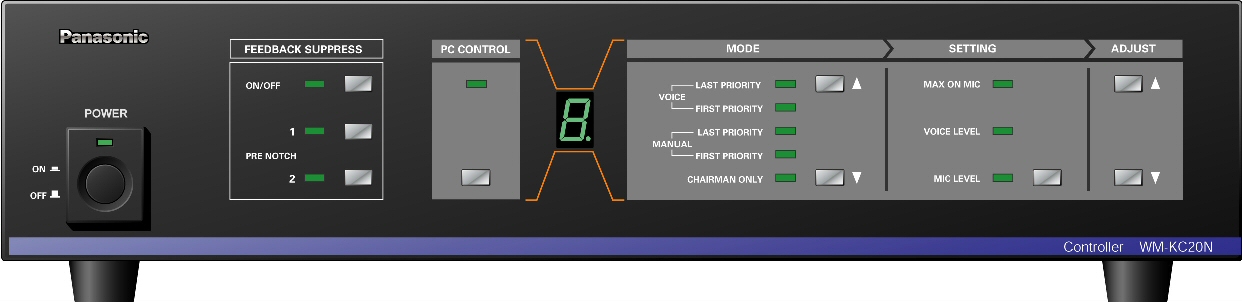 1台新采购7辅助音箱功放产品要求：
整机80%以上使用SMD元件安装技术，选用国际顶尖的发烧级专用器件，合理搭配，精心布局，一致性极佳。 优质元器件，搭配先进合理的电路设计，确保功放的高保真、高阻尼系数，使音质更加完美； 设计精良的线性供电系统，通过逻辑电源实时动态控制电路调整功率输出； 超大高效的环形变压器，功率充沛，具备磁屏蔽层，有效隔离干扰； 完美的保护功能，过温、过载保护，稳定性高，能长时间适应各种复杂环境。
产品参数：
输出功率@立体声8Ω(失真≤1%时)：2×1200W；输出功率@立体声4Ω(失真≤1%时)：2×1800W；输出功率@桥接8Ω(失真≤1%时)：3600W；频率响应：20Hz～20KHz±1dB；总谐波失真：≤0.05%；信噪比：＞103dB；阻尼系数@8Ω,<1KHz：≥300；
转换速率：85V/us；输入灵敏度：1V；输入阻抗：20K/10K（平衡/非平衡输入）；输出类别：2级H类；
保护电路：软启动，输入浪涌限制，输出短路、直流、过载保护，主保险丝保护，开关机哑音保护，射频干扰保护；
供电要求：AC220V～240V/50-60Hz1台新采购8返听音箱功放产品要求：
拥有完善的短路、直流、高频过载等保护设施；特殊设计的线性限幅保护电路系统，可根据运行状态，自动调整限幅力度；
高效率大型变压器，大容量的电解电容作滤波电源，保证功放满负载时低失真，低频更有力；特有的低噪音设计；优秀的对流冷却系统，气流出入口采用涡轮函道式，确保机器长时间稳定工作。
产品参数：
输出功率@立体声8Ω(失真≤1%时)：2×800W；输出功率@立体声4Ω(失真≤1%时)：2×1100W；
频率响应：20Hz～20KHz±0.5dB；总谐波失真：＜0.08%；信噪比：≥90dB；阻尼系数@8Ω,<1KHz：≥300；
输入灵敏度：0.775V；输入阻抗：20K/10K（平衡/非平衡输入）；输出类别：2级H类；
供电要求：AC220V～240V/50-60Hz1台新采购9数字反馈抑制器产品要求：
会议系统中防啸叫的完美解决方案；适用场所：会议室、多功能厅、多媒体教室、中小型宴会厅；2寸TFT彩屏，中英文可选；反馈加移频设计方案，移频4档可选；每通道设12个陷波器,工作频率20-20KHz，自动扫描啸叫点并抑制；独特的噪声门功能可抑制系统微弱噪声干扰；输入压缩功能，消除反馈同时更可扩展人声动态；响应时间快中慢3速可定，更具人性化；配有专业的PC调试软件，USB免驱动即插即用，方便快捷；  
技术参数：
输入通道及插座:2CH-XLR和1/4“TRS(母)输入,电子平衡/不平衡                             
输出通道及插座:2CH-XLR和1/4“TRS(母)输入,电子平衡/不平衡
输入阻抗:平衡47Ω，不平衡20KΩ；最大线路电平输入：+18dBu；输出阻抗:平衡>120Ω，不平衡>60Ω 
最大线路电平输出：+20dBu；频率响应：20Hz-20KHz,±0.3db  ；                                
信噪比：>105db(A)；动态范围：103db ；                                              
总谐波失真+噪声：0.005％,1KHz;20Hz-10KH,<0.01％;10KHz-20KHz,<0.025％；
工作电压：110V/220V/AC 50Hz/60Hz；
接口：输入3芯XLR母插座/6.3插咀
      输出3芯XLR公插座/6.3插咀 USB接口 电源插口 3芯IEC 
插座电源：90至240V 50/60Hz，耗电量<30W1台新采购10一拖四无线会议话筒接收机：
1:本接收机的自动扫频功能找能够帮您到最干净的频率，并可保证同房间5套叠机同时使用互不干扰。
2:由四/八个独立模块，共组成600频道，每个模块包含100个可调频道，频率范围：640-690 MHz，740-790MHz，807-857 MHz。多套叠机可轻松避开干扰。
3:V/A屏显示：RF和AF信号、频道、灵敏度SQ值。
4:SCAN 自动扫频功能可帮助用户找到最干净的频点。
5:每个独立的模组都设有独立的电源开关和控制按键以及平衡输出。当一个模块发生故障时，可以更换故障模块，不必整机修理，节约维修成本。
6:延续特乐雅经典外观设计，专业表面氧化工艺，不掉色。
7:ACT红外线对频，内置200个频道，可根据您的喜好选择管体颜色（黑、灰）。
8:LCD显示屏幕，高/低发射功率可调，可使用特乐雅UCH-916智能充电器充电。
频段 540-590,640-690,740-790,807-832
调制模式 FM    震荡模式 PLL 锁相环同步    灵敏度 <-100 dBm   信噪比 >100dB
T.H.D. 总谐波失真 <0.5%@KHz   频响范围 50Hz-18KHz,
静噪电路 导音& 噪声锁定
最大输出幅度 平衡输出: +16dBV/0dBV/-6dB; 非平衡: +10dBV/0dBV/-6dB
输出接口 平衡： XLR  ;  非平衡： 6.35     供电 12VDC/1A
发射机：                                                                                                                                     1:超心型指向电容咪芯，拾音距离远，不易啸叫。频率资源多.
2:3节电池仓设计，带镍氢电池充电功能，可用接收机的开关电源当充电源。
3:LCD屏幕显示通道、电池电量，屏幕亮时表示工作或正在充电，抗手机等其他辐射波干扰。
咪杆，咪芯 干涉管，电容咪
频响范围 50Hz-18KHz,  灵敏度 -46dBV±3dBV/Pa(0dB=1V/Pa)  最大声压级 142dBSPL
咪杆长度 36CM  杂散抑制 -60dB  插座孔规格 TA4F 4-Pin Connector
供电 12VDC/1A1套新采购11电源时序器1.面板介绍:
A万用电源插座A(直遁座，不受时序控制)；B:电压显示屏显示即时工作的交流电压；C:电流显示屏,显示即时工作的负载电流
D: 5V/0.5A Dj灯和USB控制接口.可插DJ灯。也可用来通过电脑对本机进行系统升级.
E:电源输出通道指示灯.当灯亮时，表示此通道已打开，否则关闭.每个通道配有控制键,长按(3-5秒)可反转此通道的工作.
F:直通开关，长技(3-5秒).当灯点亮时，所有通道强制打开.再长按取消此功能.G:时序控制开关
2.背板介绍：
H:用来联机的6. 5MN咪插接口；I:8路通道电源输出插座；J:电源线(注意:黄绿相间色按地)。
3.操作说明
A: QS电源管理控制器，由微电脑控制工作，实时独立的顺序电源输出。
B:时序控制电子锁控制内部徽电脑，当电子锁打开时，实现输出电源的时序控制，当关闭时，按时序关闭
输出电源。(BYPASS开关 必须处于关闭状态)
C:在时序控制输出接通后，还可以用BYPASS按键(长按3-5秒)强制快速接通或关断所有通道的电源输
出，以方便处理某一器材的突 发故障1台新采购12机柜1.采用SPCC优质冷轧钢板，2.高1600MM*宽600MM*深600MM，容量42U，
3.安装立柱2.0MM，框架1.2MM，通体板材1.0MM，4.前钢化玻璃后网门，方便拆卸，
5.静音风扇1个，隔板2层，角支4个，配装螺丝30套1个新采购13线材附件&安装安全施工，要求使用高品质音箱护套线缆、高品质音频信号线、高品质卡龙公母插头、莲花插头、音箱专业插头等插头及其他安装辅材，主音箱及辅助音箱使用铁链吊装。1批新采购